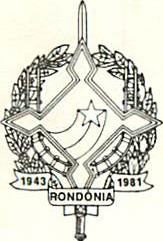 GOVERNO DO ESTADO DE RONDÔNIA GOVERNADORIADECRETO Nº 2614 DE 01 DE ABRIL DE 1985.ABRE CRÉDITO SUPLEMENTAR NO ORÇAMENTO VIGENTE.  O GOVERNADOR DO ESTADO DE RONDÔNIA, no uso de suasatribuições legais e com fundamento no item I do Art. 49  da Lei nº 38 de 11.12.84.    DECRETA :              Art. 1º - Fica aberto um crédito suplementar no valor de Cr$ 4.000.000.000 (Quatro Bilhões de Cruzeiros) as seguintes unidades orçamentárias: Secretaria de Estado da Educação e Secretaria de Estado da Saúde, observando-se as classificações institucionais, economicas e funcional programática a seguinte discriminação: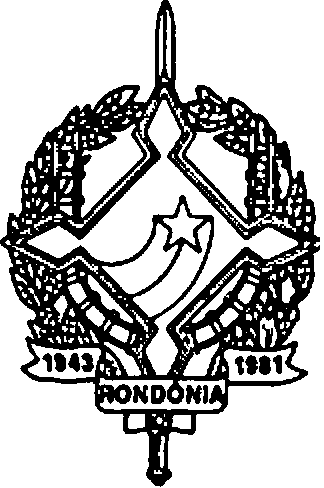 GOVERNO DO ESTADO DE RONDÔNIAGOVERNADORIA  Art. 2º - O valor do presente crédito será coberto com recursos que trata o inciso III, do § 19 Art. 43 da Lei-Federal 4.320 de 17.03.64.  Art. 3º - Fica alterada a Programação das Quotas Trimestrais no Orçamento Vigente das unidades orçamentárias, estabelecida pelo Decreto nº 2561 de 13.12.84, conforme discriminação:                             Secretaria de Estado da EducaçãoI TRIMESTE                        31.742.400.000II TRIMESTRE                      15.128.250.000III TRIMESTRE                      2.109.450.000IV TRIMESTRE                       2.190.300.000TOTAL                             51.170.400.000                             Secretaria de Estado da SaúdeI TRIMESTE                        17.455.000.000II TRIMESTRE                      24.767.000.000III TRIMESTRE                      9.965.048.000IV TRIMESTRE                       2.498.852.000TOTAL                             54.385.900.000                Art. 4º - Este Decreto entrará em vigor na data de sua publicação.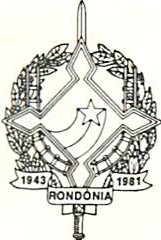 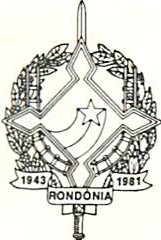 GOVERNO DO ESTADO DE RONDÔNIA GOVERNADORIA       Jorge Teixeira de Oliveira               Governador          José Laerte de Araújo  Secretário de Estado do Planejamento    Teobaldo de Monticello Pinto Viana   Secretário de Estado da AdministraçãoSUPLEMENTASUPLEMENTA16.00-Secretaria de Estado da Educação16.01-Secretaria de Estado da Educação3111.00-Pessoa Civil2.274.000.0003113.00-Obrigações Patronais726.000.000TOTAL3.000.000.000PROJETO/ATIVIDADECORRENTETOTAL16.01.08.07.021.2.080 – Pagamento de Pessoal e Encargos Sociais a Cargo do Estado. 3.000.000.0003.000.000.000TOTAL3.000.000.00017.00-Secretaria de Estado da Saúde17.01-Secretaria de Estado da Saúde3111.00-Pessoal Civil758.000.0003113.00-Obrigações Patronais242.000.000TOTAL1.000.000.000PROJETO/ATIVIDADECORRENTETOTAL17.01.13.07.021.2.081 – Pagamento de Pessoal e Encargos Sociais a Cargo do Estado. 1.000.000.0001.000.000.000TOTAL1.000.000.000REDUÇÃOREDUÇÃO28.00-Reserva de Contingência28.01-Reserva de Contingência9999.00-Reserva de Contingência4.000.000.000TOTAL4.000.000.000PROJETO/ATIVIDADECORRENTETOTAL28.01.99999999.99 – Reserva de Contingência 4.000.000.0004.000.000.000TOTAL4.000.000.000